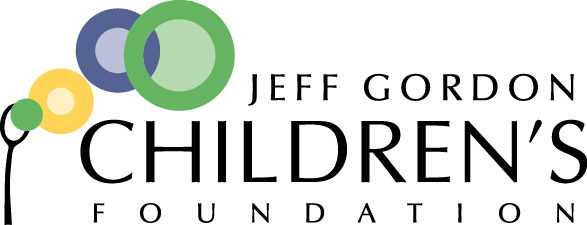 Development CoordinatorPosition Overview:The Development Coordinator position is an entry level position responsible for supporting the Director of Development to develop, promote and implement the overall strategy for business engagement, annual fund, general fundraising and stewardship for the Foundation.  Daily activities will include conducting prospect research, crafting proposals and solicitation materials, running and analyzing queries, adhering to deadlines, and improving the stewardship of donors through engagement activities, record maintenance, direct correspondence, timely acknowledgements and reports.  The Development Coordinator will be responsible for generating additional revenue year over year as an integral part of the development team and for providing world-class stewardship.  Additionally, this position will maintain existing peer-to-peer relationships, manage peer-to-peer fundraising software, and support general fundraising operations.The successful candidate may be an early career fundraiser and will bring a collaborative and entrepreneurial spirit to the JGCF team.The Development Coordinator position reports to the Director of Development.Key Responsibilities:Business DevelopmentShared responsibility for business development goal with Development Associate and Development DirectorSupport and grow business engagement through the following tasks:ProspectingProspect ResearchIdentifying ContactsLearning about companies’ current cause promotions and charitable effortsFulfillmentFinalize specifics of campaign with corporationOrder materials needed for eventCoordinate with JGCF staff on delivery of benefits (social media, banners, etc.)Support corporate partner through campaign (cheerleader, answer questions, etc.)Finalize how donation will be made to JGCFStewardshipEnsure donation is properly coded in Raiser’s EdgeEnsure business record is correct in Raiser’s Edge complete with contactProvide any deliverables post-promotion to business (social media analytics, etc.)Become well-versed in the pitch and learn how to customize pitch kitDatabase & AnalyticsPulls and analyzes queries and reports for mailings, emails, stewardship and general reportingCreates distribution groups for email and mail campaignsCreates donation pagesStewardshipManages the acknowledgement process including creating timely and accurate letters and mailings Assists with stewardship activities such as sending emails, preparing mailings, making thank you calls, etc.Responds to general inquiries via phone or emailAssists with the preparation of materials, mailings, reports as neededPeer-to-Peer FundraisingMaintains current peer-to-peer events and relationships to maximize fundraising potentialPerforms maintenance and updates to ensure Every Day Hero is accurate and effective Pulls reports from Every Day Hero as requiredSupport the development operations of JGCF, including but not limited to,Assists with special event logisticsCodes checks for delivery to accountingParticipates in staff meetingsRepresents JGCF at networking events and public speaking opportunitiesAssists in the day-to-day operations of the organization including but not limited to responding to outside inquiries, general correspondence and maintaining organizational recordsOther duties as assignedProfessional Skills and Experience Required:3+ years of successful fundraising experienceDemonstrated ability to design, implement and evaluate engagement opportunities.Outstanding communication skillsProficient project management skillsDemonstrated experience in Word, Excel, PowerPoint, Raiser’s EdgeWork Habits:Passionate about the fight against childhood cancer.Uses discretion when dealing with sensitive or confidential matters.Excellent oral and written communication skills (including public speaking) Balances competing priorities while keeping constant sight of overall objectivesA team player committed to developing and working within a collaborative environmentExcellent organizational skills; demonstrates ability to meet deadlines & manage time effectively Meticulous attention to detail and follow-through performing tasks accurately and efficientlyEnthusiastic, self-motivated and committed to excellence.Available for weekend and evening hours as needed.Ability to work as part of a team with minimal supervisionTo apply, please forward your resume and cover letter (in a separate document) clearly stating your salary requirements to Courtney Hurd at churd@jgcf.org.  Applications due by May 9, 2018.